Bank of  () Ltd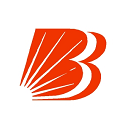             (Head office:  GPO, )                       BRANCH:      DIAMOND PLAZA                                     DATE: ___________ASSET FINANCE APPLICATION FORMCOMPANY/FIRM DETAILSPERSONAL DETAILS (in case of individual borrower)DIRECTORS/PARTNERS (in case of Company/firm)BANKING DETAILSCREDIT DETIALS (existing borrowings)VEHICLES/MACHINERY CURRENTLY OWNED BY BORROWERDETAILS OF IMMOVABLE PROPERTYDETAIL OF VEHICLE TO BE FINANCED BY USADDITIONAL SECURITIES OFFEREDDETAILS OF GUARANTOR/SAPPLICANT   			GUARANTOR                                                        SIGNATURE                   :        _________                                             _________                                                                           NAME                               :       _________                                              ________PHOTOGRAPH OF APPLICANTNAME   OF COMPANY/FIRM :PIN NO   :DATE OF REGN/INCORPORATION                                                         REGN NO.:MAIN BUSINESS:POSTAL ADDRESS:PHYSICAL ADDRESS :TEL NOs : RES:                                        OFFICE :                                      :Email ID :NAME  :PIN NO. :ID/PASS PORT NO. :                                                                             EXPIRY DATE :   DATE OF BIRTH:                                                                                   NATIONALITY:MARITAL STATUS:                                                                               NO. OF DEPENDANTS:PRESENT EMPLOYER/BUSINESS :POSITION HELD:                                    DATE EMPLOYED SINCE :                                                               PAY ROLL No.GROSS MONTHLY SALARY/INCOME :KSH                                 NET SALARY/INCOME: KSHPOSTAL ADDRESS :                                                                          EMAIL ID:PHYSICAL ADDRESS :TEL NO. :      RESIDENCE                                            OFFICE                                           HOUSE OWNERSHIP: OWNED/RENTEDNAMEID/PASS PORT No.NATIONALITYNO OF SHARES/SHAREAuthorized Share Capital:                                                                    Paid Up Share Capital:Authorized Share Capital:                                                                    Paid Up Share Capital:Authorized Share Capital:                                                                    Paid Up Share Capital:Authorized Share Capital:                                                                    Paid Up Share Capital:NAME OF BANK                             BRANCH                     TYPE OF A/C                     A/C No.NAME OF BANK/BRANCH                PURPOSE                                   A/C No.               OD/LOAN LIMIT                        O/S BAL   ITEM /VEHICLE REGN No.                 MAKE/MODEL                                    PURCHASE VALUE                                              PLOT NO.                  LOCATION            RENT APPROX  VALUE            LEGAL CHARGE (YES/NO)COMMERCIALRESIDENCIALINDUSTRIALMAKE :                                   MODEL :                                                  YEAR OF MANUFACTURE      TOTAL PRICE:                                                  -      ADVANCE PAYMENT MADE TO SELLER :   -    NET LOAN AMOUNT REQUIRED:               -                                   REPAYMENT PERIOD:                                        PROPOSED MONTHLY REPAYMENT:Nature of securityDetails of SecurityValue of SecurityNAME    :NAME    :PIN NO   :PIN NO   :ID/PASS PORT NO.:EXPIRY DAE :DATE OF BIRTH :NATIONALITY :MARITAL STATUS: SINGLE/MARRIEDNO. OF DEPENDANTS :TEL NOs : RES:                                        OFFICE :                                      :TEL NOs : RES:                                        OFFICE :                                      :Email ID :Email ID :POSTAL ADDRESS:POSTAL ADDRESS:PHYSICAL ADDRESS :PHYSICAL ADDRESS :HOUSE OWNERSHIP : OWNED/RENTEDHOUSE OWNERSHIP : OWNED/RENTED